Item: AIB.APL6.5.3.1939_Redacted.pdfTranscriptANTI-PARTITION OF IRELAND LEAGUE(LIVERPOOL AREA)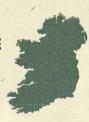 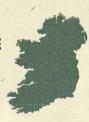 IRELAND ONE		AND UNDIVIDED.Hon. President – REV. P. O’D. GERRARD, B.A.Vice-President – REV. JAS. O’SHEA, O.M.I.Chairman – SEAN McCANN, ESQ.12adh Eanair, 1939.A Chara,	I duly received your letter of December the 16th and mustapologise for the undue delay in acknowledging same. I was unfort-unate in an attack of the ‘flu’ just about Christmas tie and havebeen indisposed since then.	We had a very successful public meeting here on December the4th at which our campaign was launched. Since then the Christmas and New Year holidays called a halt to activities; We have however nowresumed and at our last executive it was considered advisable tofollow up the good effects of the December meeting by establishingbranches in the most suitable centres of the area. Six of thesecentres have now been scheduled and the first branch is being openedin the neighbouring Borough of Bootle on Monday night next. By thismeans we hope to recruit a substantially large individual membershipand at the same time revive the necessary enthusiasm and interestthat is needed so much. I will keep you acquainted as to the progressand development of the organization in this area, from time to time,and shall be glad to hear from your goodself as to progress in yourown area,	In a communication I had from Mr Cahir Healy, he informs methat he is to address a meeting in Manchester on Sunday next. I thinkit would be very helpful (as soon as Manchester has got going) if theChairmen and principal executive officers of the London, LiverpoolManchester and Glasgow area could meet for an exchange of views.Perhaps you would give me your observations on this suggestion.	Bail O Dia Ort, A Duine Coir.					Is mise,					     le meas,					  Tomas O'Morain						RUNAIDHE.